明溪县供电区2024年有序用电方案一、总则为切实保障居民、农业、重要公用事业和公益性服务等用电，落实省委、省政府关于电力安全保供相关工作部署，确保全网安全稳定运行，保障社会用电秩序和重要用户电力供应，根据《国家发展改革委、国家能源局关于印发<电力有序用电办法（2023年版）>的通知》（发改运行规﹝2023﹞1261号）要求，现组织编制2024年有序用电方案，采用节电措施减少高峰需求，保障社会用电秩序和重要用户电力供应。二、供需形势分析（一）地方经济特性。2023年明溪县国民经济回升向好，主要宏观指标总体处于合理区间，1-12月地区同比增长1.2%，分产业看，第一产业同比增长4.0%；第二产业增加值同比下降0.4%；第三产业同比增长1.7%。工业生产平稳增长，同比增长0.3%。比全市平均水平低3.2个百分点，居全市第8位。（二）地区负荷特性。2023年明溪县的最高负荷为10.51万千瓦，出现在7月份；最高网供负荷为7.481万千瓦，出现在12月份。预测2024年明溪县的最高负荷为10.68万千瓦，出现在12月份，水电站可能出力9800千瓦，需要网供负荷约为9.7万千瓦；最高网供负荷预测为9.8万千瓦，出现在12月份。2023年1-12月负荷情况表周负荷特性：明溪地区工业用户的用电变化是影响负荷预测准确率的重要因素。工业用电占地区负荷的比重达75％，华联硅业、明狮水泥生产负荷仍占全县生产负荷的比例较高。2023年生产负荷受市场影响较大，生产负荷周期不稳定，造成地区负荷的较大波动。因此，周负荷特性不具规律性，从历史数据分析由于连续性生产企业占大部分，周错峰的空间不大。典型日负荷特性：2023年日最高负荷出现在07月，负荷高峰出现在10日10：50分。07月10日10：50时负荷高峰为10.51万千瓦、与18：35出现的最低负荷5.846万千瓦，最大峰谷差接近4.664万千瓦。日高峰：10时至12时为日最高峰时段，呈“∧”字型，其中10:50时的负荷最高为10.51万千瓦。    晚高峰：21时至23时为晚高峰时段，呈“∧”字型，其中22时20分的负荷最高为8.668万千瓦。由此可见，早峰对全网负荷影响较大。参照2023年负荷和电量和明溪县2024年新上的项目，预计2024年电量增长速度将与明溪县区域经济的发展速度持平。预测交通运输、仓储和邮政业和住宿和餐饮业用电量仍稳步上升，工业用电将有所回暖上升，其电量增长幅度会较大且占全社会用电量的比重仍然较大，其对全社会用电量的需求同经济增长率同一水平。2024年明溪县分产业及主要行业用电量预测值（三）用电负荷构成及特性。2023年明溪地区共计完成全社会用电量44705万千瓦时，比去年同期44793万千瓦时，减少88万千瓦时，同比下降0.19%。其中第一产业用电量1831万千瓦时，增加3.78% ；第二产业用电量26298万千瓦时，减少2.62%，第三产业用电量6997万千瓦时，增长6.15%；居民生活用电量9578万千瓦时，增加1.58%；从以上数据可以看出第三产业的用电增长较快，主要是建筑业、住宿和餐饮业、房地产电量增长较快，明溪地区支柱产业主要由精细化工产业、华联硅业及明狮水泥构成，“两高”企业年用电量占到全地区用电量的26.09%。受大经济环境影响，全社会行用电量较去年下降，预计2024年电量有回暖趋势。2024年全县共有20个项目列入重点项目，总投资82.553亿元，年度计划完成投资29.6亿元。2024年项目主要有：明溪医药中间体及含氟医用材料生产项目、明溪海斯福年产3万吨高端氟精细化学品生产项目、明溪核酸药物原料生产基地建设项目、明溪南方制药成品制剂CMO生产线建设项目等。2023年全年行业用电分类表（四）地区电网输送能力情况。明溪电网受电220kV田焦线、220kV变电站1座，主变压器1台，主变容量180兆伏安；110kV变电站3座，主变压器6台，总容量167兆伏安；35kV变电站5座（不含用户变），主变压器9台，总容量52.25兆伏安，用户变3座，主变压器6台，总容量为44.4兆伏安。输电线路：110kV输电线路7条，总长119.051 千米；35kV输电线路18条，总长218.829千米。配电设备：配变（含用户）1389台，容量387.44兆伏安，线路59条，总长1209.91千米，开闭所1个，环网柜35个、高压分支箱11个、柱上开关571个。水电装机：总容量31.835兆瓦，光伏装机：总容量16.40兆瓦。明溪电网供电能力均能满足明溪目前工业发展需求。        （五）地区调峰能力情况。明溪县域发电由余热发电及小水电组成，福建省明狮水泥有限公司余热发电不对电网输送电力，除水口电站、蒙州电站其余县域小水电均无库容不具备调峰能力。水口电站、蒙州电站装机容量为1.1万KW,如需因检修方式安排需要水口电站、蒙州电站开机顶峰时段，县调会提前通知电站在不弃水情况下蓄水，以满足开机顶峰需求。明狮水泥余热发电功率在正常生产的情况下可出力4000千瓦。（六）地区电力供需平衡情况。明溪地区2023年小水电发电量1.1023亿千瓦时，光伏发电量1482.6804万千瓦时，合计发电电量1.2505亿千瓦时。与地区全年售电量4.4705亿千瓦时，缺口3.22亿千瓦时电量需要上级电网供电。预计2024年需从上级电网购电3.35亿千瓦时电量确保供需平衡。（七）电力缺口分析。根据明溪县的经济发展和新增用电负荷分析，预计2024年地区最大用电负荷11MW。按照根据《国家发展改革委、国家能源局关于印发<电力有序用电办法（2023年版）>的通知》（发改运行规﹝2023﹞1261号）要求分解下达有序用电缺口等级指标，结合明地区负荷特性，错、避峰空间及各个等级电力缺口分析如下：年错、避峰空间分析。根据市场调研分析，明溪工业占比大，且大部分工业企业均安排年度计划检修，因此，当发生电力供需矛盾时，可协调部分工业企业调整年度计划检修时期在期间进行，以错开用电高峰期生产，减缓电力供应压力。周错、避峰空间分析。根据周负荷特性分析，周负荷特性不具规律性，从历史数据分析由于连续性生产企业占大部分，周错、避峰的空间不大。日错、避峰空间分析。根据明溪负荷特性分析，按可能出现极端环境，选取2023年1月11日为典型日负荷特性分析错、避峰空间，根据当天各时段负荷率和各等级缺口下负荷率分析错、避峰空间如下:当上级启动Ⅵ级有序用电方案。分解明溪缺口负荷0.47万千瓦，按地区日最大负荷10.51万千瓦，测算最大负荷率不超过95.52%，地区负荷缺口时段在17-21时。其它时段约有最大负荷的10%（约0.9万千瓦）的错峰空间。当上级启动Ⅴ级有序用电方案。分解明溪缺口负荷0.98万千瓦，按地区日最大负荷10.51万千瓦，测算最大负荷率不超过90.67%，地区负荷缺口时段在17-21时。其它时段约有最大负荷的8%（约0.7万千瓦）的错峰空间。当上级启动Ⅳ级有序用电方案。分解明溪缺口负荷1.45万千瓦，按地区日最大负荷10.51万千瓦，测算最大负荷率不超过86.20%，地区负荷缺口时段在17-21时。其它时段约有最大负荷的5%（约0.46万千瓦）的错峰空间。当上级启动Ⅲ级有序用电方案。分解明溪缺口负荷1.93万千瓦，按地区日最大负荷10.51万千瓦，测算最大负荷率不超过81.63%，地区负荷缺口时段在0-23时，无错峰、避峰空间。当上级启动Ⅱ级有序用电方案。分解明溪缺口负荷2.43万千瓦，按地区日最大负荷10.51万千瓦，测算最大负荷率不超过76.87%，地区负荷缺口时段在0-23时，无错峰、避峰空间。当上级启动Ⅰ级有序用电方案。分解明溪缺口负荷2.90万千瓦，按地区日最大负荷10.51万千瓦，测算最大负荷率不超过72.40%，地区负荷缺口时段在0-23时，无错峰、避峰空间。三、有序用电工作原则1.方案编制总体原则1.1坚持“科学合理、切实可行，供需平衡、留有裕度”的原则，严格按照电网负荷特性、客户用电特性、经济结构特性以及气候等客观条件，合理安排弥补电力电量缺口并留有适当裕度的有序用电资源，保持电网供需平衡。1.2坚持“有保有限”的原则，切实保障居民、农业、重要公用事业和公益性服务等用电，首先限制“两高”行业用电。在本地电力供需缺口小于“两高”行业用电负荷（保安负荷除外）的情况下，有序用电范围需全部为“两高”行业。合理安排其他行业和工业企业的用电，把电力供应紧缺对人民生活和区域经济发展的影响降到最低限度。1.3坚持“公平、公正、公开”的原则，透明用电指标分配、有序用电措施安排、有序用电监督检查等事项，营造良好的有序用电环境。1.4坚持“分级控制、属地负责”的原则，根据县的用电负荷特性和大工业比重，科学合理下达电力电量指标，控制所辖供电区的电力供需平衡，确保有序用电责任和措施落实到位。2.有序用电措施采用原则2.1坚持“先错峰、后避峰、再限电、最后拉闸”的原则。根据地方经济、用电结构，认真分析负荷特性，认真研究企业正常生产的负荷特性，特别是大客户生产工艺流程，挖掘企业短期内（月、周、日）的错峰能力，动员企业在缺电力的高峰期，避峰降荷，让电于民，保证重要用电客户和居民生活用电需求，力求减少拉闸限电，争取不拉闸。有序用电措施的采用，原则上按以下次序工作方式依次进行。(1)调整大中型企业的年度检修时间。(2)组织有周休日客户轮休错峰。(3)组织可中断负荷企业避峰。(4)组织企业有序避峰生产。(5)组织有关行业避峰用电。在限电比例达10%以上时，娱乐业必须避峰营业、市政的城市光亮工程和广告业的大型霓虹灯在高峰时段关闭等。(6)组织客户轮休有序用电。将非连续性生产企业按照用电指标安排轮休，客户每周轮休天数由各地根据用电指标确定。(7)组织企业限荷生产。(8)组织线路轮停。在电力供应缺口较大，上述措施仍未能满足有序用电要求时，组织10kV线路轮停，轮停线路的编制要遵循先用户专线，后公用线路；先郊县线路，后城区线路的原则。(9)当上述多项措施仍不能满足电网有序用电要求时，按照《超电网供电能力拉路限电序位表》，有步骤地采取限电措施。(10)在电网遇到突发故障时，按照《电网事故限电序位表》进行限电，以保证电网安全。2.2坚持“定企业、定容量、定时间”的原则。细化参与有序用电的对象，并通过宣传和引导使企业明确参与有序用电的重要意义。以及所属车间、设备在有序用电工作中承担的义务，特别是在月度和日有序用电方案中应明确有序用电的时间段、有序用电措施（避峰或限荷），事前沟通，保证措施得以实施。2.3坚持“保居民、保重点、限制高耗能企业”的原则，把缺电对人民生活和明溪经济发展的影响降到最低点。2.4坚持依据电网负荷特性、客户用电特性、经济特性安排有序用电措施的原则，力求有序用电方案做到对社会的影响最小，经济损失最少，实施效果最好。3.参与有序用电客户筛选原则依照有序用电工作原则和措施原则，根据明溪地区用电负荷特性，大工业比重大，且高耗能企业聚集占比大，主要考虑到淘汰类、限制类企业等高耗能企业，坚持“保居民、保重点、限制高耗能企业”的原则，把缺电对人民生活和明溪县经济发展的影响降到最低点。科学合理安排各个级别缺口采用的有序用电措施，力求有序用电方案做到对社会的影响最小，经济损失最少，实施效果最好。公平、公正对待除确保负荷以外的所有用电，将供区所有用电容量1000kVA及以上“两高”企业用电情况进行调查，并经政府甄别、确认和批准。4.工作要求：4.1实际有序用电规模未达到各级标准的，就高执行。4.2县有序用电方案明确参与用户执行有序用电措施的程序，执行过程中可根据实际负荷缺口针对全部参与用户同比例下调指标，也可根据序位依次调控，直到满足实际缺口为止。有序用电启动前，根据实际情况择优执行。4.3落实好国家发改委对年度有序用电限电序位表“一年两调整、一用一调整”的工作要求，在实际执行有序用电时根据年度有序用电限电序位表，执行报备程序，不再重新审批参与用户。4.4同时编制轮休轮停方案，在有序用电执行一周及以上时间段时，优先行启动相关行业企业轮休轮停方案。四、2024年分级方案1.Ⅵ级有序用电方案当启动Ⅵ级有序用电方案，缺口负荷0.47万千瓦，根据有序用电工作原则，结合明溪地区的负荷特性和参与对象的生产特性。主要安排供电区内6家高耗能企业每日0-23时错峰生产，合计压减负荷0.9万千瓦。1.1主要措施1.1.1供电区4家建材企业、1家水泥企业和1家化工企业在0-23时错峰生产（按典型日平均负荷的30%执行），可压减负荷0.9万千瓦。1.2工作制度1.2.1县有序用电工作小组指挥协调开展工作，认真贯彻有序用电工作精神，根据上级下达的指标研究确定有序用电方案，严格按要求执行有序用电措施。1.2.2供电公司严格按照有序用电方案的执行程序实施有序用电方案。1.2.3供电公司全面做好参与有序用电企业的宣传解释工作。1.2.4供电公司调度认真做好小水电、自备电厂顶峰发电调度，尽可能减少损失。1.2.5供电公司调度及有序用电中心启动监控系统，跟踪监控参与有序用电企业执行情况。1.2.6县有序用电工作组和监督检查组负责组织人员深入企业检查指导有序用电方案的落实。表4：Ⅵ级有序用电方案效果汇总表（单位：户、万千瓦）2.Ⅴ级有序用电方案当启动Ⅴ级有序用电方案，缺口负荷0.98万千瓦，根据有序用电工作原则，结合明溪地区的负荷特性和参与对象的生产特性。主要安排供电区内明溪县华联硅业有限公司停产，压减负荷2.11万千瓦。2.1主要措施2.1.1主要安排供电区明溪县华联硅业有限公司停产，压减负荷2.11万千瓦，压减负荷占比100%。2.2工作制度2.2.1县有序用电工作小组指挥协调开展工作，认真贯彻有序用电工作精神，根据上级下达的指标研究确定有序用电方案，严格按要求执行有序用电措施。2.2.2供电公司严格按照有序用电方案的执行程序实施有序用电方案。2.2.3供电公司全面做好参与有序用电企业的宣传解释工作。2.2.4供电公司调度认真做好小水电、自备电厂顶峰发电调度，尽可能减少损失。2.2.5供电公司调度及有序用电中心启动监控系统，跟踪监控参与有序用电企业执行情况。2.2.6县有序用电工作组和监督检查组负责组织人员深入企业检查指导有序用电方案的落实。表4：Ⅴ级有序用电方案效果汇总表（单位：户、万千瓦）3.IV级有序用电方案当启动IV级有序用电方案，缺口负荷1.45万千瓦，根据有序用电工作原则，结合明溪地区的负荷特性和参与对象的生产特性。主要安排供电区内明溪县华联硅业有限公司停产，压减负荷2.11万千瓦。3.1主要措施3.1.1主要安排供电区明溪县华联硅业有限公司停产，压减负荷2.1万千瓦，压减负荷占比100%。3.2工作制度3.2.1县有序用电工作小组指挥协调开展工作，认真贯彻有序用电工作精神，根据上级下达的指标研究确定有序用电方案，严格按要求执行有序用电措施。3.2.2供电公司严格按照有序用电方案的执行程序实施有序用电方案。3.2.3供电公司全面做好参与有序用电企业的宣传解释工作。3.2.4供电公司调度认真做好小水电、自备电厂顶峰发电调度，尽可能减少损失。3.2.5供电公司调度及有序用电中心启动监控系统，跟踪监控参与有序用电企业执行情况。3.2.6县有序用电工作组和监督检查组负责组织人员深入企业检查指导有序用电方案的落实。表4：Ⅵ级有序用电方案效果汇总表（单位：户、万千瓦）4.III级有序用电方案当启动III级有序用电方案，缺口负荷1.93万千瓦，根据有序用电工作原则，结合明溪地区的负荷特性和参与对象的生产特性。主要安排供电区内明溪县华联硅业有限公司停产，压减100%全负荷。福建明狮水泥有限公司错峰生产，压减全负荷30%，0.4万千瓦，合计压减负荷2.5万千瓦。4.1主要措施4.1.1主要安排供电区明溪县华联硅业有限公司停产，压减负荷2.11万千瓦，压减负荷占比100%。4.2工作制度4.2.1县有序用电工作小组办公室加强值班制度，及时调整有序用电措施，确保电网安全，并在供需形势有所缓解时及时调度，解除部分有序用电措施。实行每日早会制度，分析电网运行情况，安排有序用电方案。4.2.2通过各传媒机构通报电力供需形势和开展节约用电宣传。4.2.3市有序用电工作小组办公室召开电力供需形势通报会，安排落实有序用电措施。会同有关部门走访企业，协调解决供需矛盾，取得企业理解配合。4.2.4县有序用电工作小组编制“明溪有序用电简报”，及时将有序用电信息和应对措施上报县有关领导。4.2.5县有序用电工作组和监督检查组负责组织人员深入企业检查指导有序用电方案的落实。表7：III级有序用电方案效果汇总表（单位：户、万千瓦）5.II级有序用电方案当启动II级有序用电方案，缺口负荷2.43万千瓦，根据有序用电工作原则，结合明溪地区的负荷特性和参与对象的生产特性。主要安排供电区明溪县华联硅业有限公司停产，福建明狮水泥有限公司错峰生产，合计压减负荷2.5万千瓦。5.1主要措施5.1.1供电区明溪县华联硅业有限公司停产，压减负荷2.11万千瓦，压减负荷占比100%。福建明狮水泥有限公司错峰生产，压减全负荷30%，0.4万千瓦。5.2工作制度5.2.1县有序用电工作小组办公室加强值班制度，及时调整有序用电措施，确保电网安全，并在供需形势有所缓解时及时调度，解除部分有序用电措施。实行每日早会制度，分析电网运行情况，安排有序用电方案。5.2.2通过各传媒机构通报电力供需形势和开展节约用电宣传。5.2.3县有序用电工作小组办公室召开电力供需形势通报会，安排落实有序用电措施。会同有关部门走访企业，协调解决供需矛盾，取得企业理解配合。5.2.4县有序用电工作小组编制“明溪有序用电简报”，及时将有序用电信息和应对措施上报县有关领导。5.2.5县有序用电工作组和监督检查组负责组织人员深入企业检查指导有序用电方案的落实。表7：II级有序用电方案效果汇总表（单位：户、万千瓦）6.I级有序用电方案当启动I级有序用电方案，缺口负荷2.90万千瓦，根据有序用电工作原则，结合明溪地区的负荷特性和参与对象的生产特性。主要安排供电区内3家高耗能企业在0时-23时错峰或暂停生产，合计压减负荷2.9万千瓦。6.1主要措施6.1.1供电区明溪县华联硅业有限公司停产，压减负荷2.11万千瓦，压减负荷占比100%；福建明溪宇晖硅材料有限公司停产，压减0.34万千瓦时，压减负荷占比100%；福建明狮水泥有限公司错峰生产，压减0.6万千瓦，压减负荷占比30%。6.2工作制度6.2.1县有序用电工作小组办公室加强值班制度，及时调整有序用电措施，确保电网安全，并在供需形势有所缓解时及时调度，解除部分有序用电措施。实行每日早会制度，分析电网运行情况，安排有序用电方案。6.2.2通过各传媒机构通报电力供需形势和开展节约用电宣传。6.2.3县有序用电工作小组办公室召开电力供需形势通报会，安排落实有序用电措施。会同有关部门走访企业，协调解决供需矛盾，取得企业理解配合。6.2.4县有序用电工作小组编制“明溪有序用电简报”，及时将有序用电信息和应对措施上报县有关领导。6.2.5县有序用电工作组和监督检查组负责组织人员深入企业检查指导有序用电方案的落实。表7：I级有序用电方案效果汇总表（单位：户、万千瓦）五、有序用电方案保障机制1.组织领导措施：明溪县工信局牵头成立“明溪县有序用电领导小组”。县工信局、县供电公司相关科室和部门共同参与，制定切实可行，公平公正的有序用电方案，并督促检查方案的正确执行。2.执行落实措施：“明溪县有序用电领导小组”下设办公室，办公室设在明溪县供电公司，负责日常的协调和监督检查。具体负责有序用电方案的执行，用电检查办公室负责对已经下达的有序用电措施进行检查与督促，采取定期抄表，加封开关等措施，保证措施到位。3.宣传引导措施：一是有序用电领导小组组织人员对参与有序用电的客户上门宣传解释当前用电形势，解释有序用电方案。二是在有序用电期间，利用电视媒体向广大用电客户宣传“绿色电力”，倡导科学用电、节约用电。三是定期召开协调会，披露对拒不执行有序用电用户的处理结果。4.优质服务措施：有序用电期间要按照“限电不限服务”要求，加强对服务人员的素质教育，党群工作部加强对远程工作站、抢修人员、调度员，以及与客户服务有关的其他人员等工作进行监督考核，危机时刻更要服从有序用电大局，以更完善和耐心的服务奉献给广大用电客户。5.监督考核措施：完善监督考核机制，县有序用电协调办公室是监督考核的主体，对拒不执行有序用电、擅自开机生产的用户除扣减用电指标，拒绝改正的，可下达中止供电的命令予以处理。对拒绝有序用电有过激行为，伤害检查人员行为的报请公安部门依法从重处理。6.技术支持措施：充分利用调度自动化系统、负荷控制系统、配网自动化系统、自动抄表系统监督各企业指标执行情况；组织用电检查人员对技术手段无法监控的企业进行巡查，有效监督客户用电指标执行情况。7.统计分析措施：明溪县供电公司营销部设专人负责有序用电统计分析工作，与调度、用电检查人员和各有关客户联系，确保信息收集及时准确。六、启动程序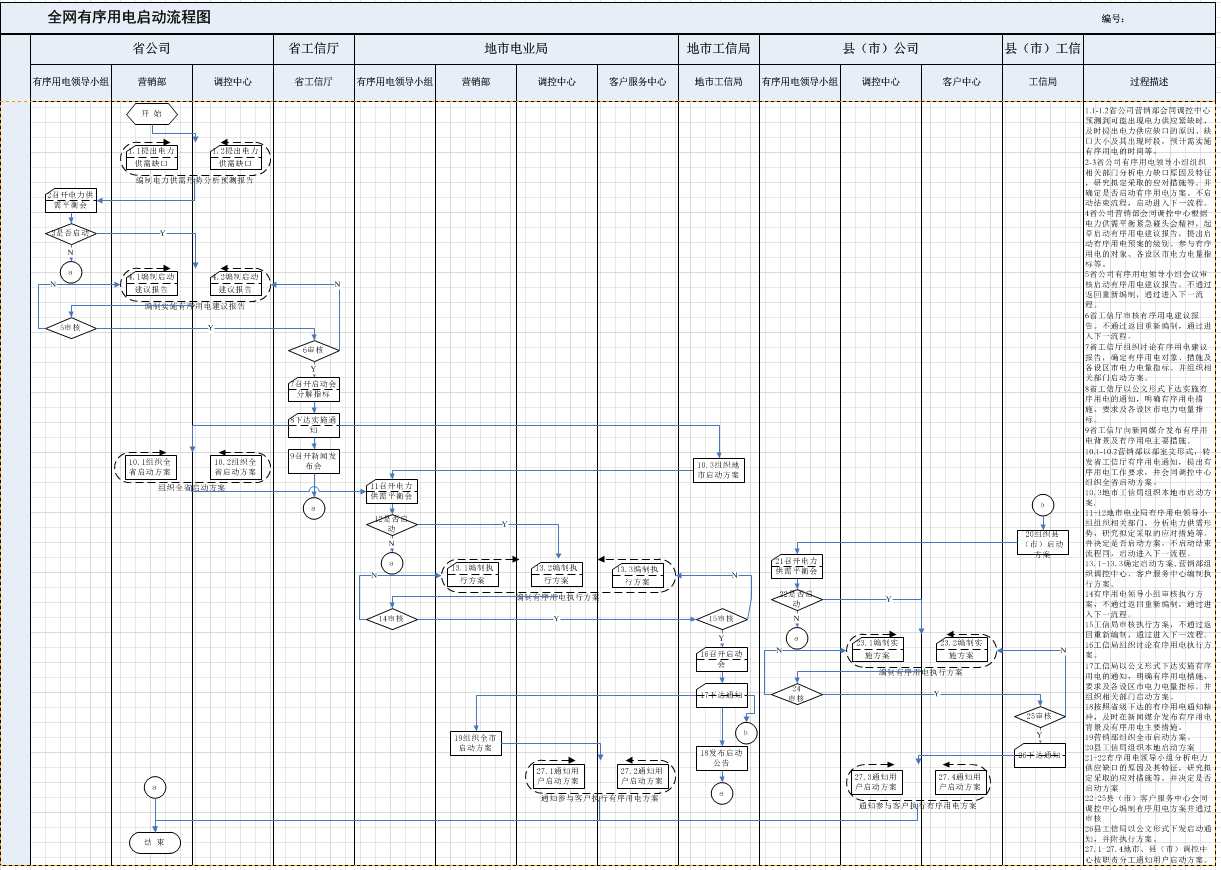 七、附则本负荷方案适用于2024年1月1日至2024年12月31日，方案解释权归明溪县用电负荷领导小组。附表1： 有序用电方案客户明细表附表2 ：明溪地区“两高”用户清单月份全社会最高负荷(万千瓦)发生时间网供最高负荷(万千瓦)发生时间最低负荷发生时间01月6.23701月30日5.51001月07日1.35101月10日02月7.49902月27日6.18202月27日1.59702月12日03月7.56303月15日6.80303月15日1.27603月31日04月7.55304月30日4.38104月02日0.60304月06日05月9.34205月30日6.41205月17日0.57705月02日06月9.65906月29日5.87706月18日0.89806月17日07月10.5107月10日7.28307月15日0.78607月30日08月9.71208月02日5.31408月02日0.57608月31日09月10.0809月27日6.90909月21日1.32609月16日10月9.09710月31日6.80110月19日1.67910月30日11月9.03111月03日6.46811月07日1.65711月12日12月10.3412月25日7.48112月23日2.35312月02日项目2024预测电量（万kWh）2023电量（万kWh）比增（％）项目2024预测电量（万kWh）2023电量（万kWh）比增（％）全行业用电分类4590844705.72652.68%一、农、林、牧、渔业18951893.86360.06%二、工业2813426316.08596.90%三、建筑业338335.45750.75%四、交通运输、仓储和邮政业594582.23452.02%五、信息传输、计算机服务和软件业945944.12590.09%六、批发和零售业18651862.36820.14%七、住宿和餐饮业484473.81412.14%八、金融业105110.5060-4.98%九、房地产业1414.7130-4.84%十、租赁和商务服务业239239.4155-0.17%十一、公共服务及管理组织23602355.00290.21%项    目          2022年用电量2023年用电量增量比增全社会用电总计44793.421744705.7265-87.6952-0.19%A、全行业用电合计35364.423235127.5871-236.8361-0.66%   第一产业1764.36311831.1985166.835413.78%   第二产业27008.600926298.2761-710.3248-2.62%   第三产业6591.45926997.3259405.86676.15%B、城乡居民生活用电合计9428.99859578.1394149.14091.58%    城镇居民5309.20035264.8882-44.3121-0.83%    乡村居民4119.79824313.2512193.4534.69% 全行业用电分类35364.423235127.5871-236.8361-0.66%一、农、林、牧、渔业1799.71981893.863694.14385.23%二、工业27134.982426316.0859-818.8965-3.01%三、建筑业238.9191335.457596.538440.40%四、交通运输、仓储和邮政业504.0088582.234578.225715.52%五、信息传输、计算机服务和软件业893.3133944.125950.81265.68%六、批发和零售业1735.61711862.3682126.75117.30%七、住宿和餐饮业414.2555473.814159.558614.37%八、金融业122.8571110.5060-12.3511-10.05%九、房地产业10.994414.71303.718633.82%十、租赁和商务服务业243.4268239.4155-4.0113-1.64%十一、公共服务及管理组织2266.32892355.002988.6743.91%2024年明溪县工业电量及六级有序用电指标分配情况2024年明溪县工业电量及六级有序用电指标分配情况2024年明溪县工业电量及六级有序用电指标分配情况2024年明溪县工业电量及六级有序用电指标分配情况2024年明溪县工业电量及六级有序用电指标分配情况2024年明溪县工业电量及六级有序用电指标分配情况2024年明溪县工业电量及六级有序用电指标分配情况2024年明溪县工业电量及六级有序用电指标分配情况2024年明溪县工业电量及六级有序用电指标分配情况2024年明溪县工业电量及六级有序用电指标分配情况2024年明溪县工业电量及六级有序用电指标分配情况单位：亿千瓦时，%,万千瓦单位：亿千瓦时，%,万千瓦单位：亿千瓦时，%,万千瓦单位：亿千瓦时，%,万千瓦单位：亿千瓦时，%,万千瓦单位：亿千瓦时，%,万千瓦单位：亿千瓦时，%,万千瓦单位：亿千瓦时，%,万千瓦单位：亿千瓦时，%,万千瓦单位：亿千瓦时，%,万千瓦单位：亿千瓦时，%,万千瓦单位2024年2023年同比增长比重Ⅰ级Ⅱ级Ⅲ级Ⅳ级Ⅴ级Ⅵ级明溪地区2.82.67.6758.162.902.431.931.450.980.47区域有序用电措施户数正常负荷压减负荷明溪公司1.错峰62.230.47明溪公司其中:(1)调整年度检修时间明溪公司(2)调整周休日明溪公司2.避峰明溪公司3.暂停明溪公司4.限荷明溪公司5.轮停明溪公司6.拉闸明溪公司小计明溪公司其中：有序用电系统可控负荷合计合计62.230.47区域有序用电措施户数正常负荷压减负荷明溪公司1.错峰12.110.98明溪公司其中:(1)调整年度检修时间明溪公司(2)调整周休日明溪公司2.避峰明溪公司3.暂停明溪公司4.限荷明溪公司5.轮停明溪公司6.拉闸明溪公司小计明溪公司其中：有序用电系统可控负荷合计合计12.110.98区域有序用电措施户数正常负荷压减负荷明溪公司1.错峰121.45明溪公司其中:(1)调整年度检修时间明溪公司(2)调整周休日明溪公司2.避峰明溪公司3.暂停明溪公司4.限荷明溪公司5.轮停明溪公司6.拉闸明溪公司小计明溪公司其中：有序用电系统可控负荷合计合计121.45区域有序用电措施户数正常负荷压减负荷明溪公司1.错峰22.91.93明溪公司其中:(1)调整年度检修时间明溪公司(2)调整周休日明溪公司2.避峰明溪公司3.暂停明溪公司4.限荷明溪公司5.轮停明溪公司6.拉闸明溪公司小计明溪公司其中：有序用电系统可控负荷合计合计22.91.93区域有序用电措施户数正常负荷压减负荷明溪公司1.错峰22.92.43明溪公司其中:(1)调整年度检修时间明溪公司(2)调整周休日明溪公司2.避峰明溪公司3.暂停明溪公司4.限荷明溪公司5.轮停明溪公司6.拉闸明溪公司小计明溪公司其中：有序用电系统可控负荷合计合计22.92.43区域有序用电措施户数正常负荷压减负荷明溪公司1.错峰34.252.9明溪公司其中:(1)调整年度检修时间明溪公司(2)调整周休日明溪公司2.避峰明溪公司3.暂停明溪公司4.限荷明溪公司5.轮停明溪公司6.拉闸明溪公司小计明溪公司其中：有序用电系统可控负荷合计合计34.252.9序号地市名称县（区）名称用户名称户号行业分类可限负荷（万千瓦）备注1三明市明溪县福建省三明市久仁矿业有限公司3507648074048、3501811135600(高耗能)  水泥、石灰和石膏制造0.05IV级2三明市明溪县明溪县华联硅业有限公司3501818096001(高耗能)  铁合金冶炼2.11I级—V级3三明市明溪县福建明狮水泥有限公司3507528623357(高耗能)  其中:水泥制造0.6I级—III级、IV级4三明市明溪县福建明溪宇晖硅材料有限公司3507659848801(高耗能)  其中：有色金属压延加工0.34I级5三明市明溪县明溪县三钢矿业有限责任公司3501810278002(高耗能)  水泥、石灰和石膏制造0.13IV级6三明市明溪县福建省明溪县明兴建筑材料厂3501820002672(高耗能)  砖瓦、石材等建筑材料制造0.06IV级7三明市明溪县福建美士邦精细陶瓷科技有限公司3507542034177(高耗能) 特种陶瓷制品制造0.05IV级8三明市明溪县福建省三明临江大林森活性炭有限公司3507553317180(高耗能) 合成材料制造0.03IV级序号地市名称县（区）名称用户名称户号（请确保十位户号）行业分类可限负荷（万千瓦）备注1三明市明溪县福建省三明市久仁矿业有限公司3507648074048、3501811135600(高耗能)  水泥、石灰和石膏制造0.052三明市明溪县明溪县华联硅业有限公司3501818096001(高耗能)  铁合金冶炼2.113三明市明溪县福建明狮水泥有限公司3507528623357(高耗能)  其中:水泥制造0.64三明市明溪县明溪县三钢矿业有限责任公司3501810278002(高耗能)  水泥、石灰和石膏制造0.135三明市明溪县福建明溪宇晖硅材料有限公司3507659848801(高耗能)  其中：有色金属压延加工0.34